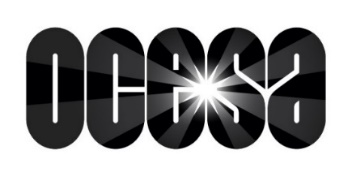 El rugido de Los Tigres del Norte resonará otra noche másLos Jefes de Jefes abren una fecha más en el Auditorio Nacional el 17 de abrilLas presentaciones de los días 6 y 7 de marzo están prácticamente agotadas*Preventa Citibanamex: 27 y 28 de febrero*Venta al público en general: 29 de febreroLa música de una de las agrupaciones más exitosas de México se escuchará una noche más en el máximo escenario de Reforma. Los Tigres del Norte, en conjunto con OCESA, se complacen en anunciar una fecha más el viernes 17 de abril en el Auditorio Nacional. A finales de enero, Los Tigres del Norte dieron a conocer su nuevo material discográfico titulado Y Su Palabra Es La Ley, homenaje a la leyenda viviente Vicente Fernández. Son 15 los temas incluidos en este disco, entre los que destacan: Aprendiste a volar, Mujeres divinas, Por tu maldito amor, Lástima que seas ajena, entre otros.  Los Tigres del Norte iniciaron su trayectoria musical en 1968 en su natal Sinaloa. Hasta el momento, cuentan con 55 álbumes compuestos por 700 canciones, que incluso han grabado otros intérpretes. En total, han vendido más de 30 millones de copias de sus discos y han sido galardonados con 140 discos de platino, 135 de oro y uno de diamante.El rugido de Los Tigres del Norte se escuchará una noche más en el Coloso de Reforma. Además de haber prácticamente agotado sus presentaciones de los días 6 y 7 de marzo, Los Jefes de Jefes subirán una vez más al escenario del Auditorio Nacional el próximo viernes, 17 de abril. Los boletos estarán en preventa Citibanamex el 27 y 28 de febrero; y al siguiente día estarán disponibles en las taquillas del inmueble y en la red Ticketmaster.Para más información, visita las siguientes páginas:www.ocesa.com.mxwww.facebook.com/ocesamx www.twitter.com/ocesa_totalwww.lostigresdelnorte.com